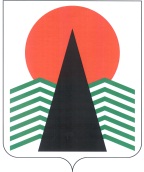 АДМИНИСТРАЦИЯ  НЕФТЕЮГАНСКОГО  РАЙОНАпостановлениег.НефтеюганскО внесении изменений в постановление администрации Нефтеюганского района от 11.01.2016 № 2-па-нпаВ соответствии с Жилищным кодексом Российской Федерации, постановлением Правительства Российской Федерации от 28.01.2006 № 47 
«Об утверждении Положения о признании помещения жилым помещением, жилого помещения непригодным для проживания и многоквартирного дома аварийным 
и подлежащим сносу или реконструкции», в связи с кадровыми изменениями 
п о с т а н о в л я ю:Внести изменения в постановление администрации Нефтеюганского района от 11.01.2016 № 2-па-нпа «О межведомственной комиссии по оценке и обследованию помещений, находящихся на межселенной территории Нефтеюганского района, 
в целях признания их жилыми помещениями, жилых помещений пригодными (непригодными) для проживания граждан, а также многоквартирного дома аварийным и подлежащим сносу или реконструкции», изложив приложение № 2 
к постановлению в редакции согласно приложению к настоящему постановлению.Настоящее постановление подлежит официальному опубликованию в газете «Югорское обозрение» и размещению на официальном сайте органов местного самоуправления Нефтеюганского района.Настоящее постановление вступает в силу после официального опубликования. Контроль за выполнением постановления возложить на директора 
департамента имущественных отношений – заместителя главы Нефтеюганского 
района Ю.Ю.Копыльца.Глава района							Г.В.ЛапковскаяПриложениек постановлению администрации Нефтеюганского районаот 15.03.2017 № 399-па-нпаСОСТАВмежведомственной комиссии по оценке и обследованию помещений, 
находящихся на межселенной территории Нефтеюганского района, в целях признания их жилыми помещениями, жилых помещений пригодными (непригодными) 
для проживания граждан, а также многоквартирного дома аварийным 
и подлежащим сносу или реконструкцииПредседатель комиссии – директор департамента имущественных отношений – заместитель главы Нефтеюганского районазаместитель председателя комиссии – директор департамента градостроительства и землепользования Нефтеюганского районасекретарь комиссии – главный специалист отдела по реализации жилищных программ комитета жилищной политики департамента имущественных отношений Нефтеюганского района.Члены комиссии:директор департамента строительства и жилищно-коммунального комплекса – заместитель главы Нефтеюганского района председатель юридического комитета администрации Нефтеюганского районапредседатель комитета жилищной политики департамента имущественных отношений Нефтеюганского районапредседатель комитета по земельным ресурсам департамента градостроительства и землепользования Нефтеюганского районаначальник отдела правовой и организационной работы департамента имущественных отношений Нефтеюганского районаначальник Нефтеюганского отделения филиала ФГУП «Ростехинвентаризация-Федеральное БТИ» по Ханты-Мансийскому автономному округу - Югре (по согласованию)начальник территориального отдела Управления федеральной службы Роспотребнадзора по Ханты-Мансийскому автономному округу - Югре 
в г.Нефтеюганске, Нефтеюганском районе и г.Пыть-Ях (по согласованию)начальник Отдела надзорной деятельности по г.Пыть-Ях, Нефтеюганск, Нефтеюганскому району (по согласованию)государственный жилищный инспектор Службы жилищного контроля 
и строительного надзора Ханты-Мансийского автономного округа - Югры 
(по согласованию)эксперты, в установленном порядке аттестованные на право подготовки заключений экспертизы проектной документации и (или) результатов инженерных изысканий (по согласованию).15.03.2017№ 399-па-нпа№ 399-па-нпа